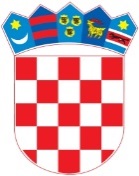 R E P U B L I  K A    H R V A T S K AVUKOVARSKO-SRIJEMSKA ŽUPANIJA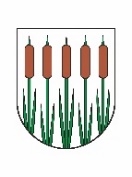 OPĆINSKI NAČELNIKKLASA: 112-01/23-01/01URBROJ: 2196-26-03-23-28Tompojevci, 17.01.2023. godineSukladno objavljenom Javnom pozivu, dana 09. siječnja 2023.g., za prijem u radni odnos na određeno vrijeme u Općini Tompojevci za potrebe provedbe aktivnosti u sklopu Projekta  „ZAŽELI –Općina Tompojevci, faza III“  -radnica za pomoć u kući starijim osobama, Povjerenstvo za provedbu natječaja, putem web- stranice i oglasne ploče Općine Tompojevci,  upućujeP O Z I Vna razgovor – intervju         kandidatkinjama, pripadnicama ranjivih skupina, prijavljenim na natječaj i koji ispunjavaju formalne uvjete te čija je prijava pravodobna i potpuna, i to:K. P., 1960.godište, Mikluševci LJ. H., 1970. godište, Mikluševci S. M., 1966. godište, TompojevciM. R., 1969. godište, Tompojevci M. L., 1962. godište, Čakovci T. C., 1970. godište, Bokšić B. M., 1963. godište, Tompojevci Z. C., 1965. godište, Tompojevci Ž. K., 1973. godište, Čakovci D. M., 1966. godište, BerakM. R.,1962, godište, BerakR. B., 1961.godište, TompojevciS. H. 1965. godište, MikluševciM. T. 1966. godište, BokšićM. B. 1989.godište, BerakLJ. H. 1974.godište, MikluševciS. P. 1969. godište, MikluševciV.B.B. 1980. godište, TompojevciB. Ž. 1975. godište, MikluševciM. K. 1980. godište, BokšićB. Š. 1978. godište, BerakA. G. 1994. godište, ČakovciA.Č. 1973. godište, MikluševciKandidatkinje se pozivaju da 18. siječnja 2023. godine u 9 sati, pristupe razgovoru/intervju u prostorijama Općine Tompojevci, A.G.Matoša 9.Kandidatkinje će o razgovoru biti osobno obavještene pisanim pozivom. Sve kandidatkinje koji pristupe razgovoru dužne su sa sobom donijeti identifikacijsku ispravu, a ukoliko se ne bude mogao utvrditi njihov identitet neće moći pristupiti razgovoru.	       Kandidatkinje koje ne pristupe razgovoru (intervjuu), smatrat će se da su povukle prijavu na Javni poziv.POVJERENSTVO ZA PROVEDBU NATJEČAJA